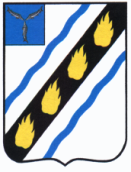 АДМИНИСТРАЦИЯСОВЕТСКОГО МУНИЦИПАЛЬНОГО РАЙОНА
САРАТОВСКОЙ ОБЛАСТИУПРАВЛЕНИЕ ОБРАЗОВАНИЯПРИКАЗОт 10.11.2023  № 235                       р.п. СтепноеОб аккредитации общественных наблюдателей при проведении итогового сочинения (изложения) В соответствии с дорожной картой по подготовке и проведению итогового сочинения (изложения), в целях повышения доверия общества к процедуре проведения итогового сочинения (изложения), предоставления оперативной информации о ходе проведения итогового сочинения (изложения), контроля за ходом проведения итогового сочинения (изложения) на территории Советского муниципального района 06 декабря 2023 года  ПРИКАЗЫВАЮ:Утвердить список лиц, аккредитованных в качестве общественных наблюдателей при проведении итогового сочинения (изложения) на территории Советского муниципального района 06 декабря 2023 года (приложение).Руководителям общеобразовательных организаций – мест проведения итогового сочинения (изложения) МБОУ-СОШ №1 р.п. Степное, МБОУ «Лицей», МАОУ-СОШ с. Золотая Степь, МБОУ-СОШ р.п. Пушкино, МБОУ-СОШ р.п. Советское обеспечить условия для участия общественных наблюдателей в процедуре проведения итогового сочинения (изложения) 01 декабря 2023 года, изготовить для них бейджи. Контроль за  исполнением настоящего приказа возложить  на начальника отдела управления образовательными учреждениями.И.о. начальника  управления     подписанообразования     администрации    Советского муниципального района                                            И.Е.НасыроваБарковская  Т.А. 5-05-94Приложение к приказу управления образованияот  ____________ №_______Список лиц, аккредитованных в качестве общественных наблюдателей при проведении итогового сочинения (изложения) на территории Советского муниципального района  06 декабря 2023 года№ п/пФИО общественного наблюдателяМесто работы, должностьНазвание ОУПанасенко Виктория ИгоревнадомохозяйкаМБОУ-СОШ №1  р.п.СтепноеКозоногина Ирина ГеннадьевнаСпециалист по АХО МБОУ-СОШ р.п.ПушкиноМБОУ-СОШ р.п.Пушкино Кагакова  Елена СергеевнаИП «Кагакова Е.С» бухгалтерМБОУ-СОШ р.п.СоветскоеГорчакова Марина ВикторовнаРабочий по комплексному обслуживанию зданий МАОУ-СОШ с.Золотая СтепьМАОУ- СОШ с. Золотая СтепьДемченко Марина НиколаевнадомохозяйкаМБОУ «Лицей» р.п. Степное